от 14.04.2022 г.		 					 № 422О внесении изменений в Административный регламентпредоставления муниципальной услуги «Предоставление адреснойматериальной помощи отдельным категориям граждан на проезд в городском пассажирском транспорте (кроме такси) в границе города Мирного за счет средств местного бюджета», утвержденный Постановлением городской Администрации от 28.11.2017 № 1876В соответствии с Федеральным законом от 27.07.2010 № 210-ФЗ «Об организации предоставления государственных и муниципальных услуг», во исполнение Постановления Правительства Российской Федерации от 23.06.2021 № 963 «Об утверждении Правил межведомственного информационного взаимодействия при предоставлении государственных и муниципальных услуг, в том числе рекомендуемых правил организации межведомственного информационного взаимодействия между исполнительными органами государственной власти субъектов Российской Федерации и (или) органами местного самоуправления, и признании утратившими силу некоторых актов Правительства Российской Федерации и отдельных положений некоторых актов Правительства Российской Федерации», городская Администрация постановляет:Внести в Административный регламент предоставления муниципальной услуги «Предоставление адресной материальной помощи на проезд в городском пассажирском транспорте (кроме такси) в границе города Мирного за счет средств местного бюджета», утвержденный Постановлением городской Администрации от 28.11.2017 № 1876 (далее по тексту - Регламент), следующие изменения: В абзаце 12 пп. 2.6.1 п. 2.6 Регламента слова «копия трудовой книжки» заменить словами «сведения о состоянии индивидуального лицевого счета застрахованного лица».Пп. 2.6.2 п. 2.6 Регламента дополнить абзацами следующего содержания:«- справка о составе семьи;- сведения о состоянии индивидуального лицевого счета застрахованного лица.».Опубликовать настоящее Постановление в порядке, установленном Уставом МО «Город Мирный». Контроль исполнения настоящего Постановления возложить на Заместителя Главы Администрации по социальным вопросам Син Ю.И.Глава города 								           К.Н. АнтоновАДМИНИСТРАЦИЯМУНИЦИПАЛЬНОГО ОБРАЗОВАНИЯ«Город Мирный»МИРНИНСКОГО РАЙОНАПОСТАНОВЛЕНИЕ 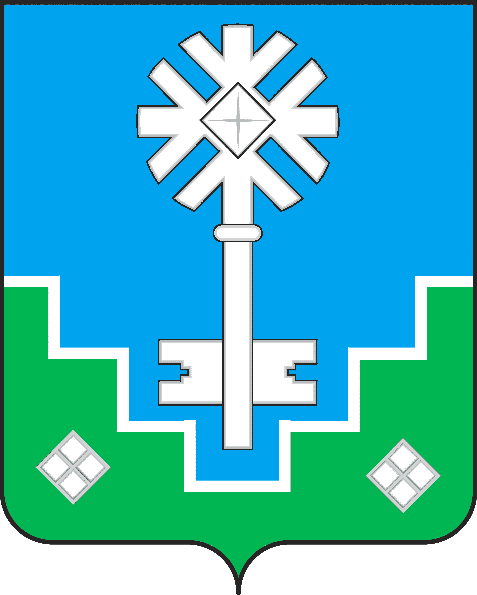 МИИРИНЭЙ ОРОЙУОНУН«Мииринэй куорат»МУНИЦИПАЛЬНАЙ ТЭРИЛЛИИ ДЬАhАЛТАТАУУРААХ